Publicado en Monterrey, NL el 21/03/2024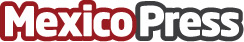 Tecmilenio impulsa el bienestar de las personas y de la comunidad con Wellbeing 360: 'Una vida con Propósito'Tecmilenio celebra el Día Internacional de la Felicidad con un evento que invita a reflexionar sobre el propósito de vida. Expertos en bienestar ofrecen herramientas para encontrar un propósito y vivir una vida plenaDatos de contacto:Anakaren CepedaTecmilenio8112375185Nota de prensa publicada en: https://www.mexicopress.com.mx/tecmilenio-impulsa-el-bienestar-de-las Categorías: Nacional Educación Psicología Bienestar http://www.mexicopress.com.mx